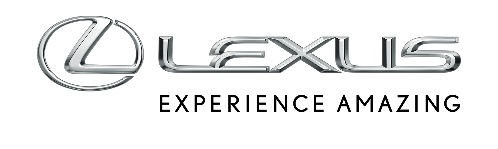 10 PAŹDZIERNIKA 2019LEXUS ZAPREZENTUJE NOWY KONCEPCYJNY SAMOCHÓD ELEKTRYCZNY NA TARGACH W TOKIO23 października na 46. Salonie Motoryzacyjnym w Tokio Lexus zaprezentuje nowy koncepcyjny samochód elektryczny na baterie (BEV).Elektryczny concept Lexusa korzysta z nieustannego rozwoju technologicznego marki w takich dziedzinach jak elektryfikacja napędów czy autonomiczne prowadzenie, dając wgląd w wizję przyszłości przyświecającą Lexusowi. Samochód powstał także z myślą o konsumentach, którzy z równą pasją podchodzą do jazdy samochodem, jak do unikalnych doświadczeń luksusowego stylu życia.Tokyo Motor Show 2019 odbędzie się w hali Tokyo Big Sight International Exhibition Centre. Dni prasowe zostały zaplanowane na 23 i 24 października. Oficjalnym dniem otwarcia jest 24 października, zaś dla szerokiej publiczności wystawa będzie otwarta od 25 października do 4 listopada.Więcej informacji na stronie: http://www.tokyo-motorshow.com/en/